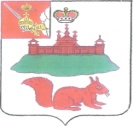 АДМИНИСТРАЦИЯ КИЧМЕНГСКО-ГОРОДЕЦКОГО МУНИЦИПАЛЬНОГО РАЙОНА ВОЛОГОДСКОЙ ОБЛАСТИ ПОСТАНОВЛЕНИЕ                   от 13.08.2018    №  608                            с. Кичменгский ГородокО ПРОТИВОПОЖАРНОМ РЕЖИМЕ В ЗДАНИЯХ АДМИНИСТРАЦИИ РАЙОНАВ соответствии с пунктом 15 Федерального закона от 21.12.1994 N 69-ФЗ "О пожарной безопасности" (с последующими изменениями и дополнениями) администрация района постановляет:1. Установить противопожарный режим в зданиях администрации Кичменгско-Городецкого муниципального района:1.1. В помещениях здания администрации района запрещается:- курить;- пользоваться открытым огнем;- складировать и хранить легковоспламеняющиеся и горючие материалы;- загромождать пути эвакуации и эвакуационные выходы.1.2. На территории администрации района запрещается:- разводить костры;- пользоваться открытым огнем (без специального разрешения);- сжигать мусор, сухую траву;- устраивать свалки мусора, отходов;- загромождать проезды, подъезды к зданию, пожарному гидранту.2. Утвердить:- инструкцию N 1 о мерах пожарной безопасности в зданиях администрации Кичменгско-городецкого муниципального района, общеобъектовую (приложение 1);- инструкцию N 2 ответственного за пожарную безопасность (приложение 2);- инструкцию N 3 о порядке действий работников администрации района и организаций, располагающихся в здании администрации района, при обнаружении пожара (приложение 4);- инструкцию N 4 по содержанию и применению первичных средств пожаротушения (огнетушителей) (приложение 4);- инструкцию N 5 о мерах пожарной безопасности при проведении строительных и ремонтных работ (приложение 5);- перечень основных вопросов вводного инструктажа по пожарной безопасности для работников администрации Кичменгско-Городецкого муниципального района (приложение 6);- перечень основных вопросов первичного инструктажа на рабочем месте по пожарной безопасности для работников администрации Кичменгско-Городецкого муниципального района (приложение 7).3. Установить порядок проведения инструктажей по пожарной безопасности:- вводный инструктаж со всеми вновь принятыми на работу, с временными работниками, с командированными проводит ответственный за пожарную безопасность администрации района, сотрудник, не прошедший вводный инструктаж, не допускается до работы;- первичный инструктаж на рабочем месте со всеми вновь принятыми на работу, с работниками, переведенными из других структурных подразделений, с временными работниками, с командированными проводят ответственные за пожарную безопасность в структурных подразделениях администрации района и организациях, располагающихся в здании администрации района;- повторный инструктаж с руководителями структурных подразделений и организаций, располагающихся в здании администрации района, проводит ответственный за пожарную безопасность в зданиях администрации района, с работниками структурных подразделений и организаций, располагающихся в здании администрации района, - ответственный за пожарную безопасность в структурном подразделении администрации района и организации, располагающейся в здании администрации района, два раза в год: в апреле и октябре.4. Тренировки по эвакуации сотрудников и посетителей администрации района на случай пожара проводить два раза в год: в апреле и октябре.5. Обеспечить помещения огнетушителями в соответствии с расчетом необходимого количества в соответствии с приложением N 3 Правил пожарной безопасности в РФ (ППБ 01-03). Ответственным за приобретение, учет, обслуживание, ремонт, сохранность и готовность к действию первичных средств пожаротушения назначить главного специалиста-завхоза по обслуживанию администрации района О.А.Коряковского.6. Ответственными за осмотр, обесточивание электрооборудования и закрытие рабочих кабинетов по окончании рабочего дня назначаются руководители структурных подразделений или работники, их замещающие.7. Обесточивание электрооборудования в здании администрации в случае пожара производит ответственный за противопожарное состояние главный специалист-завхоз по обслуживанию администрации района О.А.Коряковский,  во время его отсутствия – вахтер согласно графика дежурств.8. Определить действия работников администрации при обнаружении пожара или признаков горения:8.1. немедленно сообщить в пожарную охрану по телефону 01 или 112;8.2.  принять меры по эвакуации людей, тушению пожара с помощью имеющихся средств пожаротушения. Поставить в известность руководство администрации района;8.3. принять меры по сохранности материальных ценностей.9. Руководителям структурных подразделений довести настоящее постановление до всех сотрудников администрации района.10. Главному специалисту-завхозу ознакомить с настоящим постановлением сотрудников, располагающихся в здании администрации района.11. Контроль за выполнением настоящего постановления возложить на первого заместителя руководителя администрации района О.В.Китаеву.13. Постановление разместить на официальном сайте Кичменгско-Городецкого муниципального района.Руководитель администрации района	        С.А.ОрдинУтвержденаПостановлениемАдминистрации районаот 13.08.2018  N608  (приложение 1)ИНСТРУКЦИЯ N 1О МЕРАХ ПОЖАРНОЙ БЕЗОПАСНОСТИ В ЗДАНИЯХ АДМИНИСТРАЦИИКИЧМЕНГСКО-ГОРОДЕЦКОГО МУНИЦИПАЛЬНОГО РАЙОНА, ОБЩЕОБЪЕКТОВАЯ1. Общие положения1.1. Настоящая инструкция устанавливает основные требования пожарной безопасности для работников администрации Кичменгско-Городецкого муниципального района, организаций, арендующих помещения в здании администрации района, и является обязательной для исполнения всеми работниками.1.2. Руководство пожарной безопасностью в зданиях администрации района возлагается на главного специалиста-завхоза по обслуживанию администрации района, ответственного за пожарную безопасность.1.3. Каждый работник должен быть проинструктирован о мерах пожарной безопасности, знать пожарную опасность своего участка работы, основные требования Правил пожарной безопасности Российской Федерации, строго соблюдать установленный настоящей инструкцией противопожарный режим и не допускать действий, которые могут вызвать пожар.1.4. Работники организации, не прошедшие противопожарный инструктаж, к работе не допускаются.1.5. Лица, нарушающие требования данной инструкции, несут ответственность в установленном законом порядке.2. Требования пожарной безопасностик прилегающим территориям и помещениям2.1. На прилегающей к объектам территории запрещается:2.1.1. Загромождать проезды, подъезды к зданиям, наружные двери, двор, а также подступы к запасным выходам, наружным, пожарным и эвакуационным лестницам, гидрантам.2.1.2. Устраивать свалки горючих отходов, мусора, тары в противопожарных разрывах между зданиями, а также на участках, прилегающих к стенам зданий, имеющих различные проемы.2.1.3. Разводить костры, сжигать отходы и тару.2.2. Во всех производственных, административных, складских и вспомогательных помещениях на видных местах должны быть вывешены таблички с указанием лиц, ответственных за пожарную безопасность помещений, и номеров телефонов вызова пожарной охраны.2.3. Ежедневно по окончании работы помещения необходимо тщательно осматривать, рабочие места убирать, электрооборудование и электросети обесточивать, за исключением электрооборудования, которое по условиям технологического процесса должно работать круглосуточно (сигнализация, дежурное освещение и т.д.).2.4. В зданиях и помещениях запрещается:2.4.1. Курить.2.4.2. Устраивать склады горючих материалов, мастерские, а также размещать другие хозяйственные помещения в подвалах, если вход в них изолирован от общих лестничных клеток.2.4.3. Производить уборку помещений с применением легковоспламеняющихся жидкостей, горючих материалов, а также производить отогревание замерзших труб паяльными лампами и другими способами с применением открытого огня.2.4.4. Применять и хранить материалы и вещества с неисследованными показателями их пожаровзрывоопасности или не имеющие сертификатов.2.4.5. Хранить и применять легковоспламеняющиеся и горючие жидкости, огнеопасные материалы и вещества.2.4.6. Использовать технические помещения для хранения оборудования, мебели и других предметов.2.4.7. Загромождать проходы, коридоры, лестничные площадки, марши лестниц и другие пути эвакуации мебелью, материалами и другими предметами, препятствующими выходу людей и эвакуации имущества в случае возникновения пожара.2.4.8. Устраивать в лестничных клетках и коридорах кладовые, а также хранить под маршами лестниц и на их площадках вещи, мебель и другие материалы и товары.2.4.9. Устанавливать глухие решетки на окнах.2.4.10. Закрывать наглухо запасные выходы. При наличии людей в помещении разрешается запирать двери лишь на внутренние, легко открывающиеся запоры.2.4.11. Применять на путях эвакуации горючие материалы для отделки, облицовки, окраски стен и потолков, ступеней и площадок в лестничных клетках.2.4.12. Хранить горючие материалы или негорючие материалы в горючей упаковке в помещениях, не имеющих оконных проемов.2.5. В складских помещениях при бесстеллажном способе хранения материалы должны укладываться в штабели. Напротив дверных проемов складских помещений должны оставаться свободные проходы шириной, равной ширине дверей, но не менее 1 метра.2.6. Временное хранение горючих материалов, отходов и контейнеров на путях эвакуации не допускается.2.7. Устраивать в складских помещениях антресоли, конторки и другие встроенные помещения из горючих и трудногорючих материалов, листового железа запрещается.2.8. Приямки световых проемов подвальных помещений и цокольных этажей зданий должны регулярно очищаться от горючего мусора. Не допускается закрывать наглухо указанные приямки и окна.2.9. Число посетителей в помещениях не должно превышать количества, установленного нормами проектирования или определенного расчетом. При отсутствии норм или данных для расчета следует принимать время обеспечения эвакуации людей из залов - 2 минуты, а расчетную площадь, приходящуюся на одного посетителя, - 0.75 кв. м.2.10. Для всех складских помещений категории производства "В", где хранятся пожароопасные материалы, должна быть разработана инструкция о мерах пожарной безопасности в складских помещениях.2.11. Производить перепланировку, реконструкцию, изменение назначения помещений, установленного проектом, без согласования с органами Госпожнадзора запрещается.2.12. При одновременном нахождении в помещении (на этаже) более 10 человек должны быть разработаны и вывешены на видных местах планы (схемы) эвакуации людей в случае пожара и предусмотрена система оповещения людей о пожаре.3. Требования пожарной безопасности к электроустановкам3.1. Электроустановки должны монтироваться и обслуживаться организацией, имеющей лицензию.3.2. При эксплуатации электроустановок запрещается:3.2.1. Использовать электроаппараты и приборы в условиях, не соответствующих рекомендациям (инструкциям) предприятий-изготовителей, или имеющие неисправности, которые могут привести к пожару, а также эксплуатировать провода и кабели с поврежденной или потерявшей защитные свойства изоляцией.3.2.2. Пользоваться поврежденными розетками, рубильниками и другими электроустановочными изделиями.3.2.3. Обертывать электролампы и светильники бумагой, тканью и другими горючими материалами, также эксплуатировать их с поднятыми колпаками (рассеивателями).3.2.4. Пользоваться электроутюгами, электроплитками, электрочайниками и другими электронагревательными приборами без подставок из негорючих материалов.3.2.5. Оставлять без присмотра включенные в сеть электронагревательные приборы, телевизоры, радиоприемники и т.п.3.2.6. Прокладывать транзитные электропроводки и кабельные линии через складские помещения.3.2.7. Применять нестандартные (самодельные) электронагревательные приборы, использовать некалиброванные плавкие ставки или другие самодельные аппараты защиты от перегрузок и короткого замыкания.3.3. Расстояние от светильников до товаров, горючих материалов, хранящихся в помещениях, должно быть не менее 0.5 м.3.4. Электросветильники в складских помещениях должны иметь степень защиты не ниже ИП-23.3.5. Электрооборудование складов по окончании рабочего дня должно обесточиваться. Аппараты, предназначенные для отключения электроснабжения склада, должны располагаться вне складского помещения на стене из негорючих материалов и заключаться в шкаф или нишу с приспособлением для опломбирования и закрытия на замок.3.6. Дежурное освещение в помещениях складов, а также эксплуатация электронагревательных (газовых) приборов и установка штепсельных розеток не допускаются.3.7. При эксплуатации электроустановок необходимо регулярно проводить замер сопротивления изоляции проводов, кабелей, электроприемников и другие измерения специалистами, имеющими свидетельство на право проведения этих работ, зарегистрированное в Госпожнадзоре РФ.3.8. Во всех помещениях (независимо от назначения), которые закрываются дежурным персоналом, все электроустановки и электроприборы должны быть обесточены (за исключением дежурного и аварийного освещения, установок противопожарной защиты).3.9. Не разрешается эксплуатировать электропечи, не оборудованные терморегуляторами.4. Требования пожарной безопасностик содержанию первичных средств пожаротушения4.1. Помещение и здание необходимо обеспечивать первичными средствами пожаротушения в соответствии с требованиями приложения N 3, табл. N 1 ППБ-01-03.4.2. При защите помещений с ЭВМ необходимо использовать углекислотные огнетушители.4.3. Расстояние от возможного очага пожара до места размещения огнетушителя не должно превышать 20 м.4.4. Первичные средства пожаротушения должны содержаться в соответствии с паспортными данными на них. Не допускается использование средств пожаротушения, не имеющих соответствующих сертификатов.4.5. Каждый огнетушитель, установленный в помещении, должен иметь порядковый номер.4.6. Огнетушители должны всегда содержаться в исправном состоянии, периодически осматриваться (не реже одного раза в полгода), проверяться и своевременно перезаряжаться. Огнетушители, отправленные на перезарядку, должны меняться соответствующим количеством заряженных огнетушителей.4.7. На каждом объекте должно быть определено ответственное лицо за ремонт, сохранность и готовность к действию первичных средств пожаротушения.4.8. Огнетушители располагают на видных местах вблизи от выходов из помещений на высоте не более 1.5 м. Размещение огнетушителей в коридорах, проходах не должно препятствовать безопасной эвакуации людей.4.9. Порошковые огнетушители проверяются один раз в год (выборочно не менее 3% от данной марки). Перезарядка производится один раз в 5 лет.4.10. Контроль массы заряда углекислотных огнетушителей проводится взвешиванием не реже одного раза в год.4.11. Перезарядка воздушно-пенных огнетушителей осуществляется ежегодно на зарядной станции.5. Порядок действий при пожаре5.1. Каждый работник при обнаружении пожара или признаков горения (задымление, запах гари, повышение температуры и т.п.) обязан:5.1.1. Немедленно сообщить об этом по телефону 01 в пожарную охрану (при этом необходимо назвать адрес объекта, место возникновения пожара, а также сообщить свою фамилию).5.1.2. Принять по возможности меры по эвакуации людей, автомобилей и материальных ценностей. С помощью имеющихся средств пожаротушения приступить к тушению пожара. Сообщить о пожаре руководству.5.2. Руководитель (или лица, его замещающие), прибывший к месту пожара, обязан:5.2.1. Продублировать сообщение о возможности пожара в пожарную охрану и поставить в известность вышестоящее руководство.5.2.2. В случае угрозы жизни людей немедленно организовать их спасение, используя для этого имеющиеся силы и средства.5.2.3. При тушении пожара водой, химическими, химическими пенными, воздушно-пенными огнетушителями отключить электроэнергию.5.2.4. Прекратить все работы, кроме работ, связанных с мерами по ликвидации пожара.5.2.5. Удалить за пределы рабочей зоны всех работников, не участвующих в тушении пожара.5.2.6. Осуществлять общее руководство тушением пожара до прибытия пожарных подразделений.5.2.7. Обеспечивать соблюдение требований безопасности работниками, принимающими участие в тушении пожара.5.2.8. Одновременно с тушением организовать защиту и эвакуацию материальных ценностей.5.2.9. Организовать встречу подразделений пожарной команды.5.3. По прибытии пожарного подразделения руководитель объекта (или лицо, его замещающее) обязан проинформировать руководителя тушения пожара об обстановке на пожаре и о принятых мерах и действиях по его устранению.УтвержденаПостановлениемАдминистрации районаот  13.08.2018 № 608(приложение 2)ИНСТРУКЦИЯ N 2ОТВЕТСТВЕННОГО ЗА ПОЖАРНУЮ БЕЗОПАСНОСТЬ1. Общие положения1.1. Настоящая Инструкция определяет обязанности ответственного за пожарную безопасность в зданиях администрации района и структурных подразделениях администрации района.1.2. Ответственный за пожарную безопасность несет персональную ответственность за выполнение настоящей Инструкции в установленном законом порядке.2. Обязанности ответственного лица за пожарную безопасностьОтветственный за пожарную безопасность обязан:2.1. Знать пожарную опасность помещений, оборудования, а также материалов и веществ, применяемых и хранимых на обслуживаемом участке.2.2. Знать действующие Правила и Инструкции пожарной безопасности по общему противопожарному режиму, а также для отдельных пожароопасных помещений, производственных операций, работ.2.3. Следить за состоянием территорий, эвакуационных путей и выходов.Не допускать:загромождений подступов к зданиям, пожарным гидрантам, расположенным на прилегающей к зданиям территории;загромождений проходов, коридоров, тамбуров, лестничных площадок, маршей лестниц, люков мебелью, шкафами, оборудованием, различными материалами и предметами, препятствующими свободному выходу людей и эвакуации имущества в случае пожара;закрытия наглухо основных и запасных выходов, люков и наружных эвакуационных (пожарных) лестниц.2.4. Следить за исправностью первичных средств пожаротушения (огнетушители и т.п.) и обеспечением свободных подходов к ним. Знать места расположения первичных средств пожаротушения. Уметь пользоваться ими для тушения пожара.2.5. Знать места расположения средств пожарной сигнализации и связи (телефонов, извещателей, кнопок пожарной сигнализации). Уметь пользоваться ими для вызова пожарных подразделений.2.6. Разъяснять подчиненному персоналу требования пожарной безопасности, действующие на объекте, порядок действий в случае возникновения пожара, эвакуации и принимать меры по его обучению.2.7. Проводить с рабочими и служащими первичный, внеплановый и целевой инструктаж на рабочем месте по пожарной безопасности с оформлением результатов в специальном журнале, не допускать к работе лиц, не прошедших инструктаж.2.8. Постоянно следить за соблюдением работниками мер пожарной безопасности, установленного противопожарного режима, а также за своевременным выполнением предложенных уполномоченным должностным лицом противопожарных мероприятий.2.9. Не допускать проведения временных пожароопасных работ (электрогазосварка, резка металла и т.п.) в помещениях и на территории объекта без специально оформленного наряда-допуска.2.10. Ежедневно по окончании рабочего дня перед закрытием тщательно осмотреть все обслуживаемые помещения и проверить:выключение электронагревательных приборов, электроустановок, агрегатов, машин, оборудования, силовой и электроосветительной сети;уборку помещений, рабочих мест от производственных отходов и мусора;удаление с рабочих мест легковоспламеняющихся и горючих жидкостей, товаров в аэрозольной упаковке в специально отведенное и оборудованное для хранения место;наличие свободных проходов по коридорам, лестницам к запасным выходам, люкам, окнам, к средствам пожаротушения и связи;выполнение требований пожарной безопасности, изложенных в памятке для осмотра помещений.2.11. При осмотре и проверке помещений следует установить, нет ли дыма, запаха гари, повышения температуры и других признаков пожара. При обнаружении подобных признаков - выявить причину и принять меры к ее устранению.2.12. Проверка помещений, где проводились пожароопасные работы, должна производиться с особой тщательностью. За этими помещениями должно быть установлено наблюдение в течение трех часов после окончания пожароопасных работ.2.13. Помещения могут быть закрыты только после их осмотра и устранения всех пожароопасных недочетов. О недочетах, которые не могут быть устранены проверяющим, последний обязан немедленно сообщить вышестоящему должностному лицу для принятия соответствующих мер.3. Порядок действий при пожареПри обнаружении пожара или признаков горения (задымление, запах гари, повышение температуры и т.п.) ответственный за пожарную безопасность обязан:3.1. Немедленно вызвать пожарную охрану по городскому телефону N 01 или по извещателю пожарной сигнализации. При вызове пожарной охраны необходимо сообщить адрес объекта, место возникновения пожара, а также свою фамилию. Если о пожаре уже сообщил кто-то из сотрудников, то независимо от этого необходимо продублировать сообщение и поставить в известность вышестоящее руководство.3.2. В случае угрозы жизни людей немедленно организовать их спасение, используя для этого имеющиеся силы и средства.3.3. Одновременно с эвакуацией организовать тушение пожара первичными средствами пожаротушения (в случае, если нет опасности для людей).3.4. Принять по возможности меры по сохранности материальных ценностей.3.5. Прекратить все работы, удалить за пределы опасной зоны всех сотрудников, не участвующих в тушении пожара.3.6. При необходимости отключить электроэнергию (за исключением систем противопожарной защиты), остановить работу оборудования, аппаратов, перекрыть газовые, паровые и другие коммуникации, остановить работу систем вентиляции в горящем и смежных с ним помещениях, выполнить другие мероприятия, способствующие предотвращению развития пожара и задымления помещений здания.3.7. Осуществлять общее руководство по тушению пожара до прибытия пожарной охраны города.3.8. Организовать встречу пожарных подразделений, проинформировать первого прибывшего начальника пожарной охраны о принятых мерах, действовать по его указанию в зависимости от обстановки.УтвержденаПостановлениемАдминистрации районаот 13.08.2018   N  608(приложение 3)ИНСТРУКЦИЯ N 3О ПОРЯДКЕ ДЕЙСТВИЙ РАБОТНИКОВАДМИНИСТРАЦИИ РАЙОНА И ОРГАНИЗАЦИЙ, РАСПОЛАГАЮЩИХСЯВ ЗДАНИИ АДМИНИСТРАЦИИ РАЙОНА, ПРИ ОБНАРУЖЕНИИ ПОЖАРА1. Каждый работник при обнаружении пожара или явных признаков неконтролируемого горения (задымление, запах гари, повышение температуры и т.д.) обязан:1.1. Немедленно всеми возможными способами (оповещение посредством голоса, телефона) сообщить об обнаружении пожара всем сотрудникам и посетителям администрации района.1.2. Немедленно сообщить о пожаре по телефону 01 в пожарную охрану и назвать адрес предприятия, место возникновения пожара, свою фамилию, ответить на возможные вопросы диспетчера пожарной охраны.1.3. Принять возможные меры по эвакуации людей, материальных ценностей в соответствии со схемой эвакуации.1.4. До прибытия пожарной охраны принимать посильные меры по тушению пожара с помощью имеющихся первичных средств пожаротушения.1.5. Вызвать скорую помощь по телефону 03 в случае травмирования людей или их нахождения в очаге пожара.1.6. Выполнять предписания, постановления и иные законные требования должностных лиц пожарного надзора, а также распоряжения лиц, ответственных за противопожарное состояние на объекте.2. При пожаре руководитель структурного подразделения и организации, располагающейся в здании администрации района, обязан:2.1. Сообщить о возникновении пожара в пожарную охрану, руководству администрации, сотрудникам и посетителям.2.2. Прекратить все работы, за исключением мероприятий, связанных с ликвидацией пожара.2.3. Организовать вывод сотрудников и посетителей, не принимающих участие в тушении пожара, в безопасное место.2.4. В случае возникновения угрозы гибели людей немедленно, до приезда пожарной охраны, организовать их спасение, используя все имеющиеся силы и средства.2.5. Одновременно с тушением пожара организовать по возможности эвакуацию материальных ценностей.3. Лицо, ответственное за пожарную безопасность:3.1. Сообщить о возникновении пожара в пожарную охрану, руководству администрации, сотрудникам и посетителям.3.2. Прекратить все работы, за исключением мероприятий, связанных с ликвидацией пожара.3.3. Организовать вывод сотрудников и посетителей, не принимающих участие в тушении пожара, в безопасное место.3.4. Следить за соблюдением требований техники безопасности людьми, принимающими участие в тушении пожара.3.5. В случае возникновения угрозы гибели людей немедленно, до приезда пожарной охраны, организовать их спасение, используя все имеющиеся силы и средства.3.6. По возможности принять меры к отключению электроэнергии, организовать мероприятия по предотвращению распространения огня и задымления помещений.3.7. Организовать встречу подразделений пожарной охраны, скорой помощи, оказать помощь в выборе кратчайшего пути к очагу загорания, сообщить сведения о наличии людей в зоне пожара.3.8. Оказывать содействие пожарной охране при тушении пожара.3.9. Выполнять предписания, постановления и иные законные требования должностных лиц пожарной охраны.4. Сотрудник охраны или дежурный вахтер:- встречает пожарную охрану, оказывает ей помощь в выборе кратчайшего пути для подъезда к очагу пожара;- осуществляет охрану эвакуированных материальных ценностей.УтвержденаПостановлениемАдминистрации районаот 13.08.2018 N 608(приложение 4)ИНСТРУКЦИЯ N 4ПО СОДЕРЖАНИЮ И ПРИМЕНЕНИЮ ПЕРВИЧНЫХСРЕДСТВ ПОЖАРОТУШЕНИЯ (ОГНЕТУШИТЕЛЕЙ)1. Общие положения1.1. Настоящая инструкция устанавливает основные требования к содержанию и применению средств пожаротушения в администрации Кичменгско-Городецкого муниципального района (далее по тексту - администрация).1.2. Ответственность за своевременное и полное оснащение администрации средствами пожаротушения, обеспечение их технического обслуживания, организацию обучения работников правилам пользования первичными средствами пожаротушения несет лицо, ответственное за противопожарную безопасность в зданиях администрации.1.3. К первичным средствам пожаротушения на предприятии относятся огнетушители.1.4. Лицо, ответственное за наличие и готовность средств пожаротушения, обязано организовать не реже 1 раза в квартал осмотр первичных средств пожаротушения.1.5. Выявленные при регулярных осмотрах неисправности средств пожаротушения должны устраняться немедленно.1.6. Неисправные огнетушители (сорвана пломба, недостаточное количество огнетушащего средства или оно отсутствует, отсутствие или недостаточное количество рабочего газа в пусковом баллоне, повреждение предохранительного клапана и т.п.) должны быть немедленно убраны из защищаемого помещения, от оборудования и установок и заменены исправными.1.7. Первичные средства пожаротушения должны быть размещены в легкодоступных местах и не должны мешать при эвакуации людей из помещения. Подступы к местам размещения первичных средств пожаротушения должны быть постоянно свободными.1.8. Снятие с эксплуатации и списание огнетушителей, пришедших в негодность и отбракованных при испытании, производится специально назначенной комиссией.1.9. Лица, виновные в нарушении настоящей инструкции, несут ответственность в установленном порядке.2. Требования к эксплуатациии техническому обслуживанию огнетушителей2.1. Эксплуатация и техническое обслуживание огнетушителей должны осуществляться в соответствии с паспортами заводов-изготовителей.2.2. Огнетушители, допущенные к эксплуатации, должны иметь:- учетные номера по принятой на объекте системе нумерации;- пломбы на устройствах ручного пуска;- бирки и маркировочные надписи на корпусе, красную специальную окраску согласно государственным стандартам.2.3. Огнетушители должны размещаться в легкодоступных и заметных местах, где исключено попадание на них прямых солнечных лучей и непосредственное воздействие отопительных и нагревательных приборов.2.4. Ручные огнетушители должны размещаться методами:- навески на вертикальные конструкции на высоте не более 1.5 м от уровня пола до нижнего торца огнетушителя и на расстоянии до двери, достаточном для ее полного открывания;- установки в пожарные шкафы совместно с пожарными кранами, в специальные тумбы или на пожарные щиты и стенды.2.5. Установка огнетушителей должна выполняться так, чтобы обеспечивалась возможность прочтения маркировочных надписей на корпусе, а также удобство оперативного использования.2.6. Использованные огнетушители, а также огнетушители с сорванными пломбами необходимо незамедлительно направлять на перезарядку или проверку.2.7. Огнетушители с неисправными узлами, с глубокими вмятинами и коррозией на корпусе с эксплуатации снимаются.2.8. Перед установкой огнетушителей на объект необходимо произвести:- внешний осмотр с целью определения целостности корпуса, наличия бирки и маркировки с указанной датой последнего переосвидетельствования (перезарядки), давления в корпусе (для закачных), предохранительных устройств;- определение массы заряда взвешиванием;- проверку крепления резьбовых соединений: накидной гайки, штуцера рукава, насадки распылителя, раструба и т.д.;- проверку рукава и насадки на отсутствие засорения.2.9. Периодически огнетушители необходимо очищать от пыли и грязи.2.10. При транспортировке баллоны огнетушителей необходимо устанавливать таким образом, чтобы исключались удары корпуса о корпус.3. Углекислотные огнетушители3.1. Углекислотные огнетушители предназначены для тушения пожаров различных материалов и веществ, а также электроустановок, кабелей и проводов, находящихся под напряжением:- с запорно-пусковым устройством рычажного типа до 10 кВ;- с вентильным запором до 380 В.3.2. Заряд углекислотных огнетушителей находится под высоким давлением, поэтому баллоны снабжаются предохранительными мембранами, а заполнение диоксидом углерода допускается до 75%.3.3. Для приведения в действие ручных углекислотных огнетушителей необходимо:- используя рукоятку, снять и поднести огнетушитель к месту горения;- направить раструб на очаг горения и открыть запорно-пусковое устройство (вентиль, рычаг).Запорно-пусковое устройство позволяет прерывать подачу углекислоты.3.4. При работе углекислотных огнетушителей всех типов запрещается держать раструб незащищенной рукой, так как при выходе углекислоты образуется снегообразная масса с температурой минус 80°C.3.5. При использовании углекислотных огнетушителей необходимо иметь в виду, что углекислота в больших концентрациях к объему помещения может вызвать отравление персонала, поэтому после их применения необходимо помещения проветрить.3.6. Не допускается располагать огнетушители ОУ вблизи отопительных приборов, температура которых достигает 50°C, следует избегать прямого попадания солнечных лучей на баллоны.3.7. Углекислотные огнетушители следует проверять путем взвешивания:- с запорно-пусковым устройством рычажного типа - 1 раз в год;- с вентильным запором - 1 раз в квартал.Из полученной массы вычитается масса пустого баллона с запорным устройством, которая указывается в паспорте огнетушителя и выбита на его корпусе. Утечка заряда из баллона должна быть не более 5% исходного количества в год.3.8. При использовании углекислотных огнетушителей необходимо иметь в виду, что углекислота в больших концентрациях к объему помещения может вызвать отравление персонала, поэтому после применения углекислотных огнетушителей небольшие помещения следует проветрить.4. Порошковые огнетушители4.1. Порошковые огнетушители (ОП) предназначены для тушения пожаров твердых, жидких и газообразных веществ (в зависимости от марки используемого огнетушащего порошка), а также электроустановок, находящихся под напряжением до 1 кВ. Ручные порошковые огнетушители выпускаются с массами заряда 1, 2, 5, 10 кг, передвижные - 50 и 100 кг.4.2. Огнегасительный эффект порошкового огнетушителя заключается в механическом сбивании пламени и вытеснении кислорода из зоны горения.4.3. При тушении порошковыми огнетушителями загораний огонь ликвидируется, как только зона горения будет окружена облаком порошка требуемой концентрации, кроме того, облако порошка обладает экранирующим свойством, что дает возможность подойти к горящему объекту на близкое расстояние.4.4. Для приведения в действие ручных порошковых огнетушителей необходимо поднести огнетушитель к очагу пожара, встряхнуть его, затем выдернуть клин или чеку, резко до упора нажать рукой на пробойник (кнопка с иглой) и отпустить его. Время выдержки огнетушителя от момента нажатия на пробойник до начала подачи огнетушащего порошка должно быть не менее 3 - 5 сек. Затем нажать рычаг запуска и направить струю порошка в огонь, учитывая при этом направление ветра. Для прекращения подачи струи порошка достаточно отпустить рычаг. Допускается многократное пользование и прерывистое действие.4.5. Струю огнетушащего порошка направлять под углом 20 - 30° к горящей поверхности.4.6. Не допускается располагать огнетушители вблизи отопительных приборов, где температура может быть более 50°C, а также в местах с прямым воздействием солнечных лучей.4.7. В зависимости от применяемой марки порошка и заряда пускового баллона проводить проверку, техническое освидетельствование и испытание следует в соответствии с заводским паспортом.Назначение углекислотных огнетушителейОгнетушители CO2 (углекислотные) предназначены для тушения загораний различных веществ, горение которых не может происходить без доступа воздуха, загораний на электрифицированном железнодорожном и городском транспорте, электроустановок, находящихся под напряжением до 1000 В, загораний в музеях, картинных галереях и архивах.Не предназначены для тушения загорания веществ, горение которых может происходить без доступа воздуха (алюминий, магний и их сплавы, натрий, калий).В зависимости от объема баллона огнетушители делятся на переносные и передвижные. Масса заряда переносных огнетушителей составляет 1, 2, 3, 5 килограммов. У передвижных - 7, 14, 28, 56 килограммов.Принцип действия углекислотного огнетушителяРабота углекислотного огнетушителя основана на вытеснении заряда двуокиси углерода под действием собственного избыточного давления, которое задается при наполнении огнетушителя. Двуокись углерода находится в баллоне под давлением 5.7 МПа (58 кгс/кв. см) при температуре окружающего воздуха 20°C. Максимальное рабочее давление в баллоне при температуре +50°C не должно превышать 15 МПа (150 кгс/кв. см).При открывании запорно-пускового устройства (нажатии на рычаг 2) заряд углекислоты по сифонной трубке 3 поступает к раструбу 4 (рисунок не приводится). При этом происходит переход двуокиси углерода из сжиженного состояния в твердое (снегообразное), сопровождающийся резким понижением температуры до минус 70°C.Огнетушащее действие углекислоты основано на охлаждении зоны горения и разбавлении горючей парогазовоздушной среды инертным (негорючим) веществом до концентраций, при которых происходит прекращение реакции горения.Для приведения огнетушителя в действие необходимо:1. Выдернуть чеку 6 или сорвать пломбу.2. Направить раструб 4 на очаг пожара.3. В запорно-пусковом устройстве нажимного типа нажать на рычаг 2.Огнетушители переносные порошковые ОП-4(з) и ОП-8(з)В зависимости от типа порошка огнетушители предназначены для тушения пожаров следующих классов:ПСБ-3 - классы B, C и E;П-2АП - классы A, B, C и E;ПХК - классы B, C, D и E;Пирант - классы A, B, C и E.Рисунок 4. Устройство огнетушителей ОП-5(з) и ОП-10(з)Рисунок не приводится.Для приведения огнетушителя в действие необходимо:Сорвать чеку 9 (пломбу).Резко нажать на рычаг 7 и быстро отпустить.Через 5 сек. нажать на рычаг 7, направив струю порошка на огонь.Эксплуатация и техническое обслуживание огнетушителейПроверка давления рабочего газа - один раз в год.Проверка состояния огнетушащего порошка - один раз в пять лет.Переосвидетельствование баллона - через 5 лет.Проверка давления газа производится визуально по индикатору (манометру) 5. Стрелка индикатора должна быть в зеленом секторе.УтвержденаПостановлениемАдминистрации районаот 13.08.2018 N 608(приложение 5)ИНСТРУКЦИЯ N 5О МЕРАХ ПОЖАРНОЙ БЕЗОПАСНОСТИПРИ ПРОВЕДЕНИИ СТРОИТЕЛЬНЫХ И РЕМОНТНЫХ РАБОТ1. Общие требования1.1. Настоящая Инструкция устанавливает общие требования пожарной безопасности при выполнении строительных и ремонтных работ и является обязательной для исполнения всеми работающими (в том числе подрядными организациями).При обеспечении пожарной безопасности наряду с настоящей Инструкцией следует также руководствоваться стандартами, Строительными нормами и правилами, Правилами пожарной безопасности, нормами технологического проектирования и другими утвержденными в установленном порядке нормативными документами, регламентирующими требования пожарной безопасности.Лица, виновные в нарушении требований пожарной безопасности, несут ответственность в соответствии с действующим законодательством Российской Федерации.1.2. Приказом по строительной организации должен быть определен порядок обеспечения пожарной безопасности при проведении строительно-монтажных и ремонтных работ, назначены ответственные исполнители.1.3. Все работники должны допускаться к работе только после прохождения противопожарного инструктажа, проведения необходимой аттестации по профессиональным знаниям.1.4. На каждом объекте должны быть разработаны инструкции о мерах пожарной безопасности для каждого взрывопожароопасного и пожароопасного участка в соответствии с требованиями Правил пожарной безопасности в Российской Федерации.1.5. При производстве работ обязательны к выполнению требования, изложенные в проектно-сметной документации на строительство и ремонт, которая должна быть утверждена и согласована в установленном порядке.1.6. При заключении договоров с подрядными организациями на проведение строительно-монтажных и ремонтных работ должна оговариваться ответственность юридического лица за обеспечение пожарной безопасности.2. Требования пожарной безопасностик территориям, зданиям, сооружениям, помещениям2.1. До начала строительства на строительной площадке должны быть снесены все строения и сооружения, находящиеся в противопожарных разрывах.При сохранении существующих строений должны быть разработаны противопожарные мероприятия.2.2. Расположение производственных, складских и вспомогательных зданий и сооружений на территории строительства должно соответствовать утвержденному в установленном порядке генплану, разработанному в составе проекта организации строительства с учетом Правил пожарной безопасности и действующих норм проектирования.Не допускается размещение сооружений на территории строительства с отступлениями от действующих норм и правил и утвержденного генплана.2.3. Ко всем строящимся и эксплуатируемым зданиям (в том числе и временным), местам открытого хранения должен быть обеспечен свободный подъезд. Устройство подъездов и дорог к строящимся зданиям необходимо завершать к началу основных строительных работ. Количество, размеры подъездов и дорог к зданиям и сооружениям должны соответствовать Правилам пожарной безопасности в Российской Федерации, генплану и проектно-сметной документации.2.4. Ограждения строительных площадок следует выполнять из металлических сетчатых элементов.2.5. Временные бытовые строения могут быть высотой не более 2-х этажей.2.6. Запрещается использовать временные бытовые помещения, строящиеся и реконструируемые здания для проживания рабочих-строителей.2.7. При реконструкции, расширении, техническом перевооружении, капитальном ремонте и вводе объектов в эксплуатацию очередями строящаяся часть должна быть отделена от действующей противопожарными перегородками 1-го типа и перекрытиями 3 типа. При этом не должны нарушаться условия безопасной эвакуации людей из частей зданий и сооружений.2.8. В строящихся зданиях по согласованию с органами Государственной противопожарной службы разрешается располагать временные мастерские и склады (за исключением складов горючих веществ и материалов, складов дорогостоящего и ценного оборудования, связанного с обработкой горючих материалов) при условии выполнения требований настоящей Инструкции. Размещение административно-бытовых помещений допускается в частях зданий, выделенных глухими противопожарными перегородками 1-го типа и перекрытиями 3 типа.3. Требования пожарной безопасности к путям эвакуации3.1. При проведении строительно-монтажных работ необходимо провести комплекс мероприятий для обеспечения безопасной эвакуации людей из производственной зоны.3.2. При строительстве зданий высотой 3 этажа и более лестницы следует монтировать одновременно с устройством лестничной клетки.3.3. Применять в лестничных клетках деревянные стремянки разрешается только в зданиях не выше двух этажей.3.4. Предусмотренные проектом наружные пожарные лестницы и ограждения на крышах строящихся зданий должны устанавливаться сразу же после монтажа несущих конструкций.3.5. Устройство лесов и подмостей при строительстве зданий должно осуществляться в соответствии с требованиями норм проектирования и требованиями пожарной безопасности, предъявляемыми к путям эвакуации. Леса и опалубка, выполняемые из древесины, должны быть пропитаны огнезащитным составом.3.6. При строительстве зданий в три этажа и более следует применять инвентарные металлические леса.3.7. Строительные леса построек на каждые 40 м их периметра необходимо оборудовать одной лестницей или стремянкой, но не менее двумя лестницами (стремянками) на все здание. Настил и подмостки лесов следует периодически и после окончания работ очищать от строительного мусора, снега, наледи, а при необходимости - посыпать песком.Конструкции лесов закрывать (утеплять) горючими материалами не разрешается.3.8. Опалубку из горючих и трудногорючих материалов допускается устраивать не более чем на три этажа. После достижения необходимой прочности бетона деревянная опалубка и леса должны быть удалены из здания.3.9. При наличии горючих материалов в зданиях должны приниматься меры по предотвращению пожара через проемы в стенах и перекрытиях (герметизация стыков внутренних и наружных стен и междуэтажных перекрытий, уплотнение в местах прохода инженерных коммуникаций с обеспечением требуемых пределов огнестойкости).Заполнять проемы в зданиях и сооружениях при временном их утеплении следует негорючими и трудногорючими материалами.3.10. Временные сооружения (тепляки) для полов и производства других работ должны выполняться из негорючих и трудногорючих материалов.4. Требования пожарной безопасностипри проведении строительно-монтажных работ4.1. Производство работ внутри зданий и сооружений с применением горючих веществ и материалов одновременно с другими строительно-монтажными работами, связанными с применением открытого огня (сварка и т.п.), не допускается.4.2. Работы, связанные с монтажом конструкций с горючими утеплителями или применением горючих утеплителей, заливка битумной мастикой и другие пожароопасные работы (окраска, огневые работы и т.п.) должны проводиться специально обученным персоналом на основании наряда-допуска, выдаваемого исполнителям работ и подписанного лицом, ответственным за пожарную безопасность.4.3. Пожароопасные работы должны проводиться на основании специально разработанных инструкций о мерах пожарной безопасности с учетом требований Правил пожарной безопасности в Российской Федерации, технологической документации и других нормативных документов, регламентирующих проведение работ.4.4. Места проведения пожароопасных работ должны быть обеспечены первичными средствами пожаротушения, очищены от сгораемых материалов, оснащены предупреждающими знаками.4.5. С целью исключения попадания раскаленных частиц и материала в смежные помещения, соседние этажи и т.п. все смотровые, технологические и другие люки (лючки), вентиляционные, монтажные и другие проемы (отверстия) в перекрытиях, стенах и перегородках помещений, где проводятся пожароопасные работы, должны быть закрыты негорючими материалами.4.6. По окончании работ необходимо убрать оборудование и материалы, провести осмотр места проведения пожароопасных работ через 3 - 5 часов.4.7. При проведении пожароопасных работ запрещается:4.7.1. приступать к работе при неисправном оборудовании;4.7.2. проводить огневые работы на свежеокрашенных конструкциях и изделиях;4.7.3. нарушать требования технологических регламентов и инструкций;4.7.4. допускать к работе учеников, а также работников, не имеющих квалификационного удостоверения и талона о прохождении пожарно-технического минимума по специальности;4.7.5. одновременное проведение огневых работ при устройстве гидроизоляции и пароизоляции на кровле, монтаже панелей с горючими и трудногорючими утеплителями, наклейке полов и отделке помещений с применением горючих лаков, клеев, мастик и других горючих материалов;4.7.6. хранить более нормативных требований расходных материалов в месте проведения работ;4.7.7. проводить огневые работы на элементах зданий, выполненных из легких металлических конструкций с горючими и трудногорючими утеплителями.5. Порядок действий при пожаре5.1. Каждый работник организации при обнаружении пожара или признаков горения (задымление, запах гари, повышение температуры и т.п.) обязан:5.1.1. незамедлительно сообщить об этом по телефону 01 в пожарную охрану (при этом необходимо назвать адрес объекта, место возникновения пожара, а также сообщить свою фамилию), поставить в известность службу охраны;5.1.2. принять по возможности меры по эвакуации людей и материальных ценностей в соответствии с планом эвакуации;5.1.3. по возможности отключить электроэнергию и приступить к тушению пожара первичными средствами пожаротушения.5.2. Руководитель организации (другое должностное лицо), прибывший к месту пожара, обязан:5.2.1. продублировать сообщение о возникновении пожара в пожарную охрану (и поставить в известность вышестоящее руководство);5.2.2. в случае угрозы жизни людей немедленно организовать их спасение, используя для этого имеющиеся силы и средства;5.2.3. проверить включение в работу автоматических систем противопожарной защиты (оповещение людей о пожаре, пожаротушение, противодымная защита);5.2.4. при необходимости отключить электроэнергию (за исключением систем противопожарной защиты), остановить работу систем вентиляции в аварийном и смежном с ним помещениях, выполнить другие мероприятия, способствующие предотвращению развития пожара и задымления помещений здания;5.2.5. прекратить все работы в здании, кроме работ, связанных с мероприятиями по ликвидации пожара;5.2.6. удалить за пределы опасной зоны всех работников, не участвующих в тушении пожара;5.2.7. осуществлять общее руководство по тушению пожара (с учетом специфических особенностей объекта) до прибытия подразделений пожарной охраны;5.2.8. обеспечить соблюдение требований безопасности работниками, принимающими участие в тушении пожара;5.2.9. одновременно с тушением пожара организовать эвакуацию и защиту материальных ценностей;5.2.10. организовать встречу подразделений пожарной охраны и оказать помощь в выборе кратчайшего пути для подъезда к очагу пожара;5.2.11. сообщать подразделениям пожарной охраны, привлекаемым для тушения пожара и связанных с ним первоочередных аварийно-спасательных работ, необходимые сведения для обеспечения безопасности личного состава;5.2.12. по прибытии пожарного подразделения проинформировать руководителя тушения пожара о конструктивных и технологических особенностях объекта, прилегающих строений и сооружений, количестве и пожароопасных свойствах материалов, изделий и других сведениях, необходимых для успешной ликвидации пожара;5.2.13. организовать привлечение сил и средств объекта к осуществлению необходимых мероприятий, связанных с ликвидацией пожара и предотвращением его развития.УтвержденПостановлениемАдминистрации районаот 13.08.2018 N 608 (приложение 6)ПЕРЕЧЕНЬОСНОВНЫХ ВОПРОСОВ ВВОДНОГО ИНСТРУКТАЖАПО ПОЖАРНОЙ БЕЗОПАСНОСТИ ДЛЯ РАБОТНИКОВАДМИНИСТРАЦИИ КИЧМЕНГСКО-ГОРОДЕЦКОГО МУНИЦИПАЛЬНОГО РАЙОНА1. Общие сведения об организации, характерные особенности производства.2. Основные положения законодательства о пожарной безопасности (Закон Российской Федерации "О пожарной безопасности", Правила пожарной безопасности в Российской Федерации ППБ-01-03).3. Пожарная опасность производственного участка, оборудования, помещений, материалов и веществ, используемых на объекте. Основные причины пожаров, произошедших в районе, городе из-за нарушения требований пожарной безопасности.4. Организация работы по обеспечению пожарной безопасности в организации. Требования действующих правил, приказов, инструкций пожарной безопасности для объекта, пожароопасных помещений, участков, а также при проведении пожароопасных работ.5. Порядок хранения и правила применения пожароопасных веществ и материалов.6. Основные и запасные эвакуационные пути и выходы, их расположение и порядок содержания. Планы эвакуации при пожаре.7. Порядок уборки помещений, оборудования, рабочих мест от горючих отходов. Осмотр и закрытие рабочих помещений после окончания работы, сдача ключей, регистрация осмотра в специальном журнале.8. Места расположения имеющихся на объекте средств связи, пожарной сигнализации (телефонов, первичных средств пожаротушения). Правила использования этих средств в случае пожара.9. Места отключения оборудования, электроэнергии, перекрытия газовых, паровых коммуникаций, остановки работы систем вентиляции при пожаре (аварии).10. Практические действия работников в случае возникновения пожара (вызов пожарной помощи, эвакуация людей, материальных ценностей), тушения пожара.Примечание:1. Вводный инструктаж проводит ответственное лицо за пожарную безопасность с регистрацией в специальном журнале.2. На проведение вводного инструктажа необходимо отводить не менее 1 часа.3. Лица, не прошедшие вводный инструктаж по пожарной безопасности, к работе не допускаются.УтвержденПостановлениемАдминистрации районаот 13.08.2018 N 608(приложение 7)ПЕРЕЧЕНЬОСНОВНЫХ ВОПРОСОВ ПЕРВИЧНОГО ИНСТРУКТАЖА НА РАБОЧЕММЕСТЕ ПО ПОЖАРНОЙ БЕЗОПАСНОСТИ ДЛЯ РАБОТНИКОВАДМИНИСТРАЦИИ КИЧМЕНГСКО-ГОРОДЕЦКОГО МУНИЦИПАЛЬНОГО РАЙОНА1. Пожарная опасность участка, оборудования, помещений, материалов и веществ, используемых на данном рабочем месте.2. Требования Правил, Инструкций пожарной безопасности, действующих для данного рабочего места, пожароопасных помещений, участков, а также при проведении пожароопасных работ.3. Порядок хранения и правила применения пожароопасных веществ и материалов.4. Основные и запасные эвакуационные пути и выходы, места их расположения и порядок содержания. План эвакуации при пожаре.5. Порядок уборки помещений, оборудования, рабочих мест от горючих отходов. Осмотр и закрытие рабочих помещений после окончания работы, сдача ключей, регистрация осмотра в специальном журнале.6. Места расположения имеющихся на объекте средств связи, пожарной сигнализации (телефонов, извещателей (кнопок) пожарной сигнализации). Правила использования этих средств в случае пожара, порядок сообщения о пожаре по телефону.7. Места расположения имеющихся на участке, в помещении первичных средств пожаротушения (внутренние пожарные краны, огнетушители и др.). Правила использования этих средств в случае пожара.8. Места отключения машин, оборудования, электроэнергии, перекрытия газовых, паровых коммуникаций, остановки работы систем вентиляции при пожаре (аварии).9. Порядок действий при пожаре, эвакуации людей, материальных ценностей.